ПРАВИТЕЛЬСТВО РЕСПУБЛИКИ ТЫВА
РАСПОРЯЖЕНИЕТЫВА РЕСПУБЛИКАНЫӉ ЧАЗАА
АЙТЫЫШКЫНот 27 апреля 2023 г. № 266-рг. КызылО создании организационного комитета по подготовке и проведению мероприятий, приуроченных ко Дню российского предпринимательства в 2023 году, на территории Республики ТываВ целях популяризации предпринимательства, развития субъектов малого и среднего предпринимательства и самозанятых граждан в Республике Тыва, а также повышения предпринимательской активности в рамках мероприятий, приуроченных ко Дню российского предпринимательства:1. Создать организационный комитет по подготовке и проведению мероприятий, приуроченных ко Дню российского предпринимательства в 2023 году, на территории Республики Тыва и утвердить его прилагаемый состав.2. Утвердить прилагаемый план мероприятий, приуроченных ко Дню российского предпринимательства в 2023 году, на территории Республики Тыва.3. Разместить настоящее распоряжение на официальном сайте Республики Тыва в информационно-телекоммуникационной сети «Интернет».4. Контроль за исполнением настоящего распоряжения оставляю за собой.Первый заместитель Председателя  Правительства Республики Тыва                                                                    В. Донских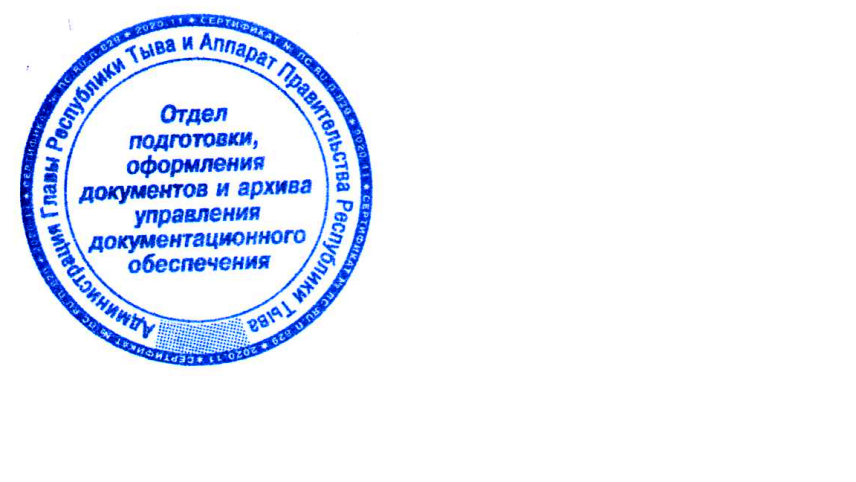 Утвержденраспоряжением ПравительстваРеспублики Тыва от 27 апреля 2023 г. № 266-рС О С Т А Ворганизационного комитета по подготовке и проведению мероприятий, приуроченных ко Дню российского предпринимательства в 2023 году, на территории Республики ТываПервый заместитель Председателя Правительства Республики Тыва, председатель;министр экономического развития и промышленности Республики Тыва, заместитель председателя;начальник департамента по развитию предпринимательства и проектному управлению Министерства экономического развития и промышленности Республики Тыва, секретарь;начальник департамента организационной работы Администрации Главы Республики Тыва и Аппарата Правительства Республики Тыва;руководитель службы протокола Главы Республики Тыва;начальник департамента информационной политики Администрации Главы Республики Тыва и Аппарата Правительства Республики Тыва;министр сельского хозяйства и продовольствия Республики Тыва;министр труда и социальной политики Республики Тыва;министр цифрового развития Республики Тыва;министр культуры Республики Тыва;министр спорта Республики Тыва;министр образования Республики Тыва;директор Агентства по туризму Республики Тыва;директор Агентства по делам молодежи Республики Тыва;мэр г. Кызыла (по согласованию);представитель Министерства внутренних дел Республики Тыва (по согласованию);Уполномоченный по защите прав предпринимателей в Республике Тыва (по согласованию);директор МКК «Фонд поддержки предпринимательства Республики Тыва» (по согласованию);директор некоммерческой организации «Фонд развития фермерского бизнеса и сельскохозяйственных кооперативов Республики Тыва» (по согласованию);руководители муниципальных образований Республики Тыва (по согласованию);предпринимательские сообщества Республики Тыва (по согласованию).Утвержденраспоряжением ПравительстваРеспублики Тыва      от 27 апреля 2023 г. № 266-рП Л А Н мероприятий, приуроченных ко Дню российского предпринимательства в 2023 году, на территории Республики ТываНаименование мероприятияДата и место проведенияОтветственные за исполнениеФормат проведения, количество участников, ожидаемый результат1. Вебинар на тему «Государственные закупки для бизнеса»17 мая 2023 г.Агентство по государственному заказу Республики Татарстан (по согласованию), ТРО «Опора России» (по согласованию), Союз «Торгово-промышленная палата Республики Тыва» (по согласованию), РОР «Союз промышленников и предпринимателей Республики Тыва» (по согласованию), Министерство экономического развития и промышленности Республики Тыва, Центр «Мой бизнес» Республики Тыва, Министерство Республики Тыва по регулированию контрактной системы в сфере закупокформат проведения: онлайн;количество участников: 30 субъектов малого и среднего предпринимательства (далее – субъекты МСП);результат: информирование и обучение субъектов МСП 2. Вебинар на тему «Эффективное участие в международных выставках» 17 мая 2023 г.МКК «Фонд поддержки предпринимательства Республики Тыва» (по согласованию)формат проведения: онлайн;результат: повышение уровня подготовки и зрелости субъектов МСП для экспорта товаров и услуг3. Вебинар на тему «Подготовка и адаптация компании к экспорту. Выбор рынков сбыта и каналов экспорта»17 мая 2023 г.МКК «Фонд поддержки предпринимательства Республики Тыва» (по согласованию)формат проведения: онлайн;результат: повышение уровня подготовки и зрелости субъектов МСП для экспорта товаров и услуг4. Семинар на тему «Регистрация региональных брендов»18 мая 2023 г.,г. Кызыл,2 зал Дома Правительства Республики ТываМинистерство экономического развития и промышленности Республики Тыва, Союз «Торгово-промышленная палата Республики Тыва» (по согласованию), Сенатор Республики Тыва Оюн Д.И. (по согласованию), Роспатент (Федеральный институт промышленной собственности) (по согласованию), МКК «Фонд поддержки предпринимательства Республики Тыва» (по согласованию), администрации муниципальных образований (по согласованию)формат проведения: очно и в формате видео-конференц-связи;количество участников: 20 субъектов МСП;результат: рост благосостояния производителей уникальных отечественных товаров, развитие брендов республики, защита прав субъектов МСП на объекты интеллектуальной собственности5. День открытых дверей в Центре «Мой бизнес» Республики Тыва19 мая 2023 г. в 15.00 час., г. Кызыл, ул. Тувинских добровольцев, д. 18, 2 этаж, 
МФЦ для бизнесаГАУ «МФЦ Республики Тыва», Центр «Мой бизнес» Республики Тыва, ГКУ «Центр занятости населения Республики Тыва», Министерство дорожно-транспортного комплекса Республики Тыва, Отделение – Национальный банк по Республике Тыва (по согласованию)формат проведения: очно;результат: ознакомление субъектов МСП и самозанятых граждан с услугами МФЦ для бизнеса 6. Маркет местных брендов «Hand made» среди молодых предпринимателей и самозанятых20 мая 2023 г.,Дворец молодежиАгентство по делам молодежи Республики Тыва формат проведения: очно;результат: поддержка субъектов МСП и самозанятых граждан, реализующих услуги и товары в сфере креативных индустрий 7. Благотворительный велопробег предпринимателей20 мая 2023 г.ТРО «Опора России» (по согласованию), Союз «Торгово-промышленная палата Республики Тыва» (по согласованию), РОР «Союз промышленников и предпринимателей Республики Тыва» (по согласованию), Министерство спорта Республики Тыва, МВД по Республике Тыва (по согласованию), Центр «Мой бизнес» Республики Тыва, администрации муниципальных образований (по согласованию)формат проведения: очно;количество участников: 40 субъектов МСП и самозанятых граждан;результат: поддержка субъектами МСП республики военнослужащих, находящихся в зоне специальной военной операции, пропаганда здорового образа жизни, развития физических качеств, сплоченности и патриотизма субъектов МСП8. Бизнес-тренинг на тему «Мышление лидера»22 мая 2023 г.,г. Кызыл, Коворкинг «Мой бизнес»ТРО «Опора России» (по согласованию), МКК «Фонд поддержки предпринимательства Республики Тыва» (по согласованию) формат проведения: очно;количество участников: 20 субъектов МСПНаименование мероприятияДата и место проведенияОтветственные за исполнениеФормат проведения, количество участников, ожидаемый результат9. Облагораживание Аллеи предпринимательства Республики Тыва23 мая 2023 г.,г. Кызыл,Аллея предпринимательстваМинистерство экономического развития и промышленности Республики Тыва, Союз «Торгово-промышленная палата Республики Тыва» (по согласованию), ТРО «Опора России» (по согласованию), РОР «Союз промышленников и предпринимателей Республики Тыва» (по согласованию), МКК «Фонд поддержки предпринимательства Республики Тыва» (по согласованию), мэрия г. Кызыла (по согласованию)формат проведения: очно;количество участников: 25 субъектов МСП;результат: взаимодействие бизнеса и органов исполнительной власти республики, визуальный контент участия субъектов малого и среднего предпринимательства в экономике 10. Встреча субъектов предпринимательства с Главой Республики Тыва В.Т. Ховалыгом по вопросу «Проблемы развития и пути решения малого и среднего предпринимательства в Туве»24 мая 2023 г.,г. КызылМинистерство экономического развития и промышленности Республики Тыва, МКК «Фонд поддержки предпринимательства Республики Тыва» (по согласованию), Союз «Торгово-промышленная палата Республики Тыва» (по согласованию), ТРО «Опора России» (по согласованию), РОР «Союз промышленников и предпринимателей Республики Тыва» (по согласованию)формат проведения: очно;количество участников: 40 субъектов МСП;результат: взаимодействие бизнеса и Правительства Республики Тыва11. Вручение премии «Лучший предприниматель – 2022», «Лучший экспортер – 2022»24 мая 2023 г.,г. Кызыл,Дворец молодежиМКК «Фонд поддержки предпринимательства Республики Тыва» (по согласованию), Министерство экономического развития и промышленности Республики Тыва, Министерство сельского хозяйства и продовольствия Республики Тыва, Министерство труда и социальной политики Республики Тыва, Агентство по делам молодежи Республики Тыва, Агентство по туризму Республики Тываформат проведения: онлайн и оффлайн;количество участников: 60 субъектов МСП;результат: популяризация и повышение имиджа предпринимателя 12. Форум самозанятых Республики Тыва 25 мая 2023 г.,г. Кызыл,Дворец молодежиМинистерство экономического развития и промышленности Республики Тыва, Министерство труда и социальной политики Республики Тыва, МКК «Фонд поддержки предпринимательства Республики Тыва» (по согласованию), администрации муниципальных образований (по согласованию)формат проведения: очно;количество участников: 60 самозанятых граждан, физических лиц;результат: повышение финансовой грамотности самозанятых граждан, популяризация деятельности самозанятых гражданНаименование мероприятияДата и место проведенияОтветственные за исполнениеФормат проведения, количество участников, ожидаемый результатФормат проведения, количество участников, ожидаемый результат13. «Круглый стол» с депутатом Государственной Думы Федерального Собрания Российской Федерации Морозовым С.И., куратором проекта «Выбирай свое»;Торгово-закупочная сессия с представителями федеральных торговых сетей («Фикс Прайс», «Фасоль», «Батон», «Хороший», «Маяк», «Светофор»), местных торговых сетей («Восторг», «Кукуруза», «Ярче» и т.п.) и товаропроизводителями Республики Тыва в целях информирования об условиях сотрудничества26 мая 2023 г.,г. КызылСоюз «Торгово-промышленная палата Республики Тыва» (по согласованию), Министерство экономического развития и промышленности Республики Тыва, МКК «Фонд поддержки предпринимательства Республики Тыва» (по согласованию), представители торговых сетей в Республике Тыва (по согласованию)формат проведения: очно;количество участников: 25 субъектов МСП;результат: содействие в поставке товаров местных товаропроизводителей в торговые сети регионаформат проведения: очно;количество участников: 25 субъектов МСП;результат: содействие в поставке товаров местных товаропроизводителей в торговые сети региона14. Спартакиада среди субъектов МСП муниципальных образований Республики Тыва «Кубок Центра «Мой бизнес» Республики Тыва»26-27 мая 2023 г.МКК «Фонд поддержки предпринимательства Республики Тыва» (по согласованию), Министерство спорта Республики Тыва, Министерство экономического развития и промышленности Республики Тыва, администрации муниципальных образований (по согласованию)формат проведения: очно;количество участников: 50 субъектов МСП;результат: пропаганда здорового образа жизни, развития физических качеств, сплоченности и патриотизма субъектов МСПформат проведения: очно;количество участников: 50 субъектов МСП;результат: пропаганда здорового образа жизни, развития физических качеств, сплоченности и патриотизма субъектов МСП15. Семинар на тему «Основы создания и деятельности сельскохозяйственного кооператива» с участием президента Российской саморегулируемой организации ревизионных союзов сельскохозяйственных кооперативов Союз «Агроконтроль», ведущего российского эксперта в сфере сельскохозяйственной кооперации, члена рабочих групп и экспертных советов по вопросам сельскохозяйственной кооперации Минсельхоза России, члена Комитета Совета Федерации по аграрно-продовольственной политике и природопользованию (г. Москва) Морозова Андрея Владимировича29-30 мая 2023 г.РСО РС СПоК Союз «Агроконтроль» (по согласованию), СПКК «М.О.С.К.В.У.» (по согласованию), НО «Фонд развития фермерского бизнеса и сельскохозяйственных кооперативов Республики Тыва» (по согласованию), Министерство сельского хозяйства и продовольствия Республики Тыва, администрации муниципальных образований (по согласованию)формат проведения: очно;количество участников: 50 членов сельскохозяйственных потребительских кооперативов, крестьянских (фермерских) хозяйств;результат: развитие сельскохозяйственных потребительских кооперативов в Республике Тываформат проведения: очно;количество участников: 50 членов сельскохозяйственных потребительских кооперативов, крестьянских (фермерских) хозяйств;результат: развитие сельскохозяйственных потребительских кооперативов в Республике Тыва16. Освещение в средствах массовой информации проводимых в рамках Недели предпринимательства мероприятий с 24 апреляпо 2 июня2023 г.департамент информационной политики Администрации Главы Республики Тыва и Аппарата Правительства Республики Тыва, МКК «Фонд поддержки предпринимательства Республики Тыва» (по согласованию), Министерство труда и социальной политики Республики Тыва, Агентство по туризму Республики Тыва, администрации муниципальных образований (по согласованию)Мероприятия в муниципальных образованиях Республики ТываМероприятия в муниципальных образованиях Республики ТываМероприятия в муниципальных образованиях Республики ТываМероприятия в муниципальных образованиях Республики Тыва17. Мероприятия, приуроченные ко Дню Российского предпринимательства 2023 года, в муниципальных образованиях Республики Тывамай 2023 г.в каждом муниципальном образованииадминистрации муниципальных образований (по согласованию)Мероприятия для учащихся и студентов Республики ТываМероприятия для учащихся и студентов Республики ТываМероприятия для учащихся и студентов Республики ТываМероприятия для учащихся и студентов Республики Тыва18. Встреча с депутатом Верховного Хурала (парламента) Республики Тыва, Председателем Совета «Торгово-промышленная палата Республики Тыва», основателем мебельной компании «Селера» Монге Аясом Норжукаевичем18 мая 2023 г.ГБУ ДПО Республики Тыва «Республиканский центр профессионального образования», ГБПОУ Республики Тыва «Тувинский строительный техникум»19. Деловая игра «Азбука предпринимательства» (или «Акулы бизнеса»)18 мая 2023 г.ГБУ ДПО Республики Тыва «Республиканский центр профессионального образования», ГБПОУ Республики Тыва «Тувинский строительный техникум»20. Конкурс бизнес-идей и проектов «Мой первый бизнес» среди студентов вторых курсов техникумов22 мая 2023 г.ГБУ ДПО Республики Тыва «Республиканский центр профессионального образования», ГБПОУ Республики Тыва «Тувинский строительный техникум»21. Участие в Республиканском конкурсе бизнес-идей и проектов «Мой первый бизнес» среди студенческой молодежи25 мая 2023 г.ГБУ ДПО Республики Тыва «Республиканский центр профессионального образования», ГБПОУ Республики Тыва «Тувинский строительный техникум»22. Встреча с сотрудниками ООО «Продвижение»22 мая 2023 г.ГБУ ДПО Республики Тыва «Республиканский центр профессионального образования», ГБПОУ Республики Тыва «Тувинский строительный техникум»23. Встреча с успешными предпринимателями на тему «Стратегия успеха»18-27 мая2023 г.ГБУ ДПО Республики Тыва «Республиканский центр профессионального образования», ГБПОУ Республики Тыва «Тувинский строительный техникум»24. Мастер-класс по бизнес-планированию19 мая 2023 г.ГБУ ДПО Республики Тыва «Республиканский центр профессионального образования», ГБПОУ Республики Тыва «Тувинский строительный техникум»25. Образовательные тренинги среди молодежи по вовлечению их в предпринимательскую деятельность19 мая 2023 г.Агентство по делам молодежи Республики Тыва26. Семинар с участием социального предпринимателя на тему «Основы предпринимательства и меры государственной поддержки субъектам предпринимательства Республики Тыва»18-27 мая 2023 г.ГБУ ДПО Республики Тыва «Республиканский центр профессионального образования», ГБПОУ Республики Тыва «Тувинский строительный техникум»Наименование мероприятияДата и место проведенияОтветственные за исполнениеФормат проведения, количество участников, ожидаемый результат27. Классный час на тему «День российского предпринимательства 2023»18 мая 2023 г.ГБУ ДПО Республики Тыва «Республиканский центр профессионального образования», ГБПОУ Республики Тыва «Тувинский строительный техникум»28. «Круглый стол» «Социальные контракты» с участием сотрудников ГКУ Республики Тыва «Центр занятости населения Тоджинского кожууна»23 мая 2023 г.ГБУ ДПО Республики Тыва «Республиканский центр профессионального образования», ГБПОУ Республики Тыва «Тувинский строительный техникум»29. Встреча с сотрудниками налоговой инспекции Тоджинского кожууна на тему «Система налогообложения для индивидуальных предпринимателей»24 мая 2023 г.ГБУ ДПО Республики Тыва «Республиканский центр профессионального образования», ГБПОУ Республики Тыва «Тувинский строительный техникум»30. Мастер-класс от индивидуального предпринимателя25 мая 2023 г.ГБУ ДПО Республики Тыва «Республиканский центр профессионального образования», ГБПОУ Республики Тыва «Тувинский строительный техникум»31. Квест-игра «Построим свой бизнес»26 мая 2023 г.ГБУ ДПО Республики Тыва «Республиканский центр профессионального образования», ГБПОУ Республики Тыва «Тувинский строительный техникум»32. Встреча студентов с представителями ООО «ПроДвижение» по вопросам открытия собственного бизнеса26 мая 2023 г.ГБУ ДПО Республики Тыва «Республиканский центр профессионального образования», ГБПОУ Республики Тыва «Тувинский строительный техникум»